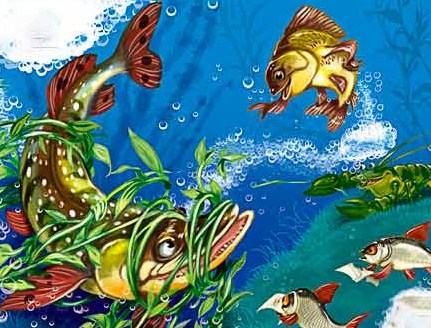 Однажды щука захватила вьюна в таком уголке, что и податься ему было некуда. Вот видит он, что беда неминучая, и говорит:— А вы, матушка-голубушка, уже исповедались?— Нет.— Так ступайте, я вас поисповедаю, а потом уж меня и съедите.Она его спрашивает:— А где же ты меня исповедовать будешь?— Да тут есть и церковка.Вот она и послушала его, идут к церковке. А он подвел ее к верше и говорит:— Идите за мной.Влезли они в вершу, а ей уже назад не выбраться, а для вьюна-то семнадцать дверей в той верше; вот вылез он быстро, бегает вокруг верши и говорит ей:— Сиди, святоша, пока придет рыбак-мехоноша!